Gokaraju Rangaraju College of Pharmacy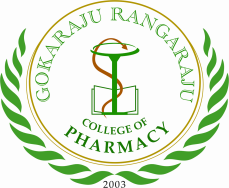 Bachupally, Hyderabad-500 090. .Tel.: +91 7095271271, 7207344440, 7207714441Email: info@grcp.ac.in Website: www.grcp.ac.in APPLICATION FORM FOR FACULTY POSITIONS---------------------------------------------------------------------------------------------------------------------Post applied for: Professor / Associate Professor / Asst. Professor / ………………… Dept.---------------------------------------------------------------------------------------------------------------------7. 	Education – Include education and professional qualification chronologically8. 	Employment record (Please list your previous employment details starting with the latest)9.	Description of duties of the present jobAs on date how many years have you been teaching___________ Years __________ Months10.	Please indicate Post Graduate teaching experience, if any and the subjects taught11.	Please provide details of publications, unpublished research projects, if any, in which worked and also any additional information which you may consider will be of interest to the Selection Committee, viz., Co-curricular and Extra-curricular activities.	(Use additional sheet should required)12. 	Ability to use computer knowledge / proficiency:13. 	Administrative experience / responsibilities, if any at University / College level:14.	Membership in National / International Institutions and other professional bodies:15. 	Referees (Please give the two referees whom the institute may consult confidentially)16. 	A short write up on why I consider myself suitable for the post applied17. 	Why I want to join GRCP?Enclosures:Copies of Ph.D, M.Pharmacy and B.Pharmacy CertificatesExperience Certificates Last pay drawn (Form No: 16 to be enclosed)DECLARATION	The information provided above is true to the best of my knowledge and belief.Date:										        Signature1Name (in capital)2Permanent AddressAddress for correspondence3Telephone No.Res.      No:Mobile No:4E-mail5Date & Place of Birth6CategorySC/ST/PH/OBC/GENS.NoDegreeSpecializationIf anyClass / PercentageYear of passingName of institution / UniversityAwards1234S.NoName of the employerPost heldPeriodPeriodScale of PayTotal EmolumentsS.NoName of the employerPost heldFromToScale of PayTotal Emoluments1234Total ExperienceSalary expected(Gross in Rupees)Time required for JoiningS.NoReferees name, Address and Telephone NumberReferees name, Address and Telephone Number112